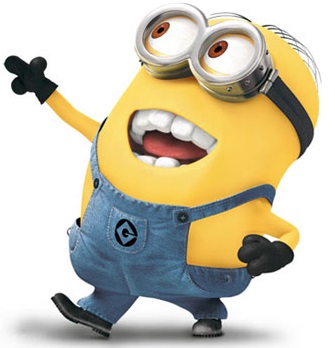 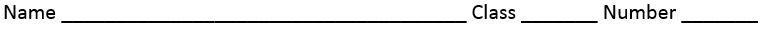                                       berry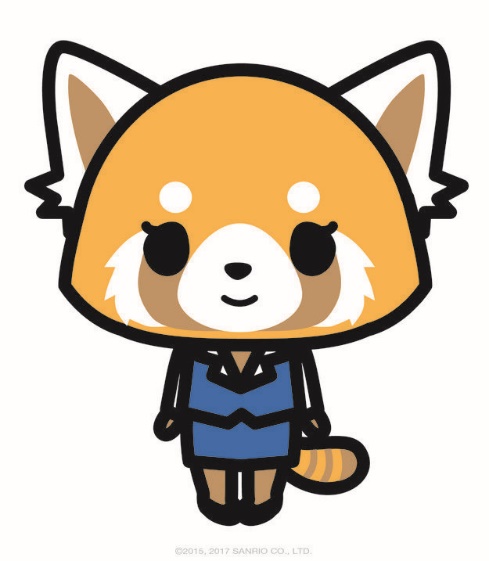                       boat                         vote           curb           curve        curb          curve        bury    very       bury     very     bury   very         bury   very   best   vest         best   vest           best   vest         best   vest     1        2              3       4               5       6              7        8               best  vest              best  vest            best vest         best  vest                 17    18                 19    20                21   22           23   24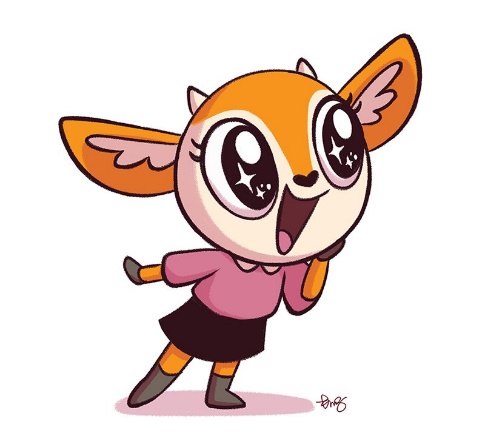      very                      vote                          boat           curve         curb         curve          curb        very     bury       very     bury    very     bury       very     bury   vest   best          vest   best          vest   best          vest   best     9        10           11      12            13     14            15      16                vest  best             vest  best            vest  best       vest  best                 25    26                 27    28                29   30           32    33   berry very  ban van   bat vat   beer veer   boat vote   bowl vole serb serve  bars vase   best vest   bet vet   bowels vowels   gibbon given  bale veil   bent vent   bury very bow vow  bane vein   bat vat   beer veer   bid vid bile vile biz viz bolt volt bowels vowels bowl vole broom vroom curb curve dribble drivel dub dove fibre fiver jibe jive lobes loaves rebel revel verb verve